Univerza v Gradcu in Univerza v Ljubljani vabita doktorske študentke in študente (vseh področij doktorskega študija), da se prijavijo za udeležbo na interdisciplinarni delavnici » Varstvo okolja«.Delavnica bo interdisciplinarno zasnovana in bo obravnavala različne vidike varstva okolja. Kje in kdaj Univerza v GradcuČetrtek, 22. marca 2018 Petek, 23. marca 2018Rok za prijave: 9. marec 2018 Prosimo, da prijavne (dokumente in rangirane teme) pošljete na: doktorski.studij@uni-lj.sinajkasneje do 9. marca 2018. Kandidati bodo rangirani glede na čas njihove prijave, do zasedbe razpoložljivih mest. Informacijo o izboru prijav bodi kandidati prejeli 13. marca 2018. Skupno število udeležencev delavnice: 6 študentov z Univerze v Ljubljani. Dokumenti za prijavo Akademski CVDokazilo o vpisu v doktorski študij Kandidati naj rangirajo teme delavnic (od 1 do 2) glede na svoj interes. Trudili se bomo, kolikor  bo mogoče razvrstiti udeležence glede na izbiro.Predavatelji in teme Delavnica 1:Prof. Lučka Kajfež Bogataj, Klimatske spremembeDelavnica 2:Prof. Andrej Lukšič, Politična ekologijaNB: Predavatelji bodo pripravili gradivo, ki bo udeležencem poslano ob obvestilu o izboru. Na osnovi prebranega gradiva (en do dva teksta po temi) bodo morali udeleženci:• predstaviti uvod v razpravo (povzetek enega teksta in kritično vprašanje) v maksimalnem obsegu 15 minut• predstaviti diskusijsko stališče (kritično vprašanje) v maksimalnem obsegu 5 minut. Udeleženci doktorske delavnice bodo prejeli potrdilo o udeležbi, podpisano s strani obeh univerz.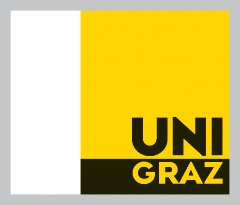 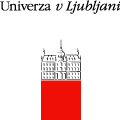 